                                       Проект внесен Комиссией по развитию предпринимательства,земельным вопросам,благоустройству и экологииҠАРАР                                                                               РЕШЕНИЕО решении Постоянной Комиссии Совета сельского поселения Шаранский сельсовет муниципального района Шаранский район Республики Башкортостан  двадцать восьмого созыва по развитию предпринимательства, земельным вопросам, благоустройству и экологии  об избрании председателя постоянной Комиссии   В соответствии со статьей 14 Регламента Совета сельского поселения Шаранский сельсовет муниципального района Шаранский район республики Башкортостан Совет сельского поселения Шаранский сельсовет муниципального района Шаранский район Республики Башкортостан решил:- утвердить решение Постоянной комиссии по развитию предпринимательства, земельным вопросам, благоустройству и экологии  Совета сельского поселения Шаранский сельсовет муниципального района Шаранский район Республики Башкортостан об избрании на должность председателя Постоянной комиссии Шакирова Динара Дамировича – депутата от избирательного округа № 6Глава сельского поселенияШаранский сельсовет                                                                  Г.Е.Мухаметов     с. Шаран____.09.2019№ 1/___                                   Башкортостан РеспубликаһыШаран районымуниципаль районыныңШаран ауыл Советы ауыл биләмәһе Советы452630 Шаран ауылы, Кызыл урамы 9Тел.(347) 2-22-43,e-mail:sssharanss@yandex.ruШаран  ауылы, тел.(34769) 2-22-43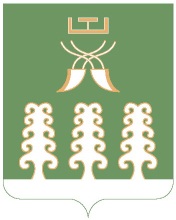 Республика БашкортостанСовет сельского поселенияШаранский сельсоветмуниципального районаШаранский район452630 с. Шаран ул. Красная,9Тел.(347) 2-22-43,e-mail:sssharanss@yandex.ruс. Шаран тел.(34769) 2-22-43